ФИО педагога: Иванюха С.П.Программа: ШахматыОбъединение: 2АНДата занятия по рабочей программе: 21.04.2020г, 23.04.2020г.Тема занятия: ДебютМатериалы: шахматная доска, шахматные фигурки. Порядок выполнения: Правила дебюта: а) Поля e4, d4, е5, d5 называются центральными. Они играют огромную роль в партии, и особенно, в дебюте.б) Чтобы создать простор для движения слонов и ферзей, необходимо выдвинуть центральные пешки.в) После вступления в игру коней и освобождения полей между ладьями и королём можно сделать рокировку.г) Если ладьи поставить на открытые линии, силы обеих сторон можно считать мобилизованными.д) Дебют должен быть закончен в пределах десяти или двенадцати ходов.е) Если противник предлагает какую-нибудь жертву, не подвергая вас опасности, то её рекомендуется принять.ж) Помнить о ценности фигур. (п-1, К-3, С-3, Л-5, Ф-9, К – фигура бесценная.)Проведите начальную стадию игры – дебют (10-12 ходов), где постарайтесь занять центр.У кого получился дебют с захватом центральных полей?Кто провёл дебют, не потеряв фигуры или пешки?А кто в дебюте пожертвовал пешку или другую фигуру?Легко ли играть в дебюте? Почему?Можно ли в дебюте поставить мат?Результат отправь на почту  isp-07@mail.ru до 27.04.2020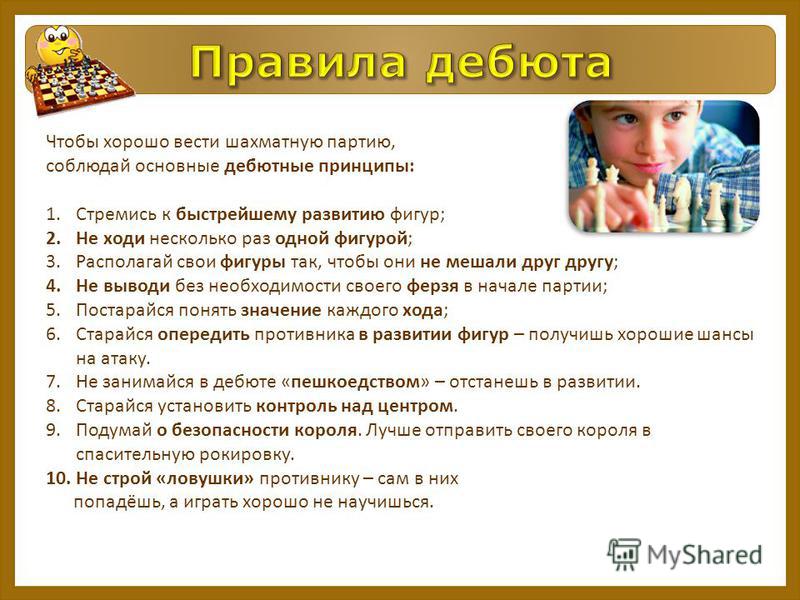 